           Взаимосвязь работы логопеда и родителейОчень часто при нормальном психическом развитии и сохранном слухе    дети испытывают трудности в овладении речью.  Своевременное формирование всех речевых компонентов имеют огромное значение для общей культуры речи и, следовательно, для нормального речевого общения, для успешного овладения грамотой, а при поступлении в школу - для усвоения школьной программы.Исправить речь у ребенка можно только объединенными усилиями.Не надейтесь и не полагайтесь только на логопеда и тем более на своего ребенка – без Вашей помощи исправить речь у него не возможно.Установите дома правильный режим дня для ребенка, чтобы он успевал погулять и приготовить логопедические задания.Регулярно посещайте консультации логопеда, так как, не зная сущности работы, Вы не сможете выполнять домашние задания.В выходные дни занимайтесь с ребенком по заданию логопеда.Не поручайте эту работу родственникам, так как они не смогут заменить Вас в таком трудном деле.Помните, что постоянные упражнения помогут усвоить правильную, ритмичную речь и развить речевую мускулатуру.Исправить речь можно независимо от степени ее нарушения,но при условии выполнения логопедических правили систематических занятийОвладение ребенком речи успешно идет тогда, когда с ним занимаются не только в дошкольном учреждении, но и в семье:родители должны посещать консультации логопеда, на которых он рассказывает о предупреждении и исправлении недостатков развития речи у детей;прочитать стенды для родителей, где даются рекомендации  работы с ребенком над звукопроизношением и развитием речи;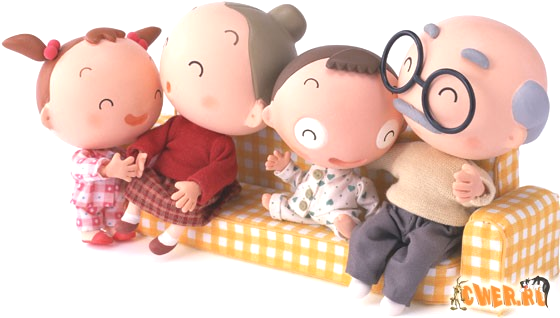 посещать родительские собрания, на которых педагоги и родители совместно решают текущие вопросы группы;в повседневном общении упражнять детей в четком произнесении слов, в правильном использовании интонации, учить говорить достаточно громко, не спеша;использовать в работе с ребенком материалы из специальной литературы, рекомендуемой логопедом.      При выполнении домашних заданий следует соблюдать ряд условий:Приступать к выполнению домашнего задания следует лишь в том случае, когда ваш ребенок здоров, сыт, спокоен.Необходимо создать мотивацию ребенку, т.е. объяснить, какие лично для него плюсы создаст правильное звукопроизношение, четкая и разборчивая речь.Домашние задания выполняются систематически, ежедневно, точно по рекомендации логопеда.У ребенка обязательно должно быть место для выполнения заданий, оснащенное небольшим зеркалом (для возможности самоконтроля у ребенка во время выполнения заданий), бумажными салфетками для выполнения артикуляционных упражнений, цветными карандашами т.п.Выполнять задания должен сам ребенок, а родители лишь контролируют правильность выполнения и при необходимости поправляют.Если ребенок устал во время выполнения, обязательно нужно дать ему отдохнуть. Если в данный момент ребенок не хочет заниматься, нужно перенести занятие, но обязательно выполнить задание позже.Никогда не ругайте ребенка, если у него не получается задание.  Чаще хвалите ребенка, формируйте у него уверенность в своих силах, создавайте ситуацию успеха